PARTICIPATION COSTOPTION 1                          : Bare Space - Indoor                            : Rate: RO. 115/- (U.S. $ 300/-) per sq.m.                                             (Minimum booking of 9 sq.m. and further booking in multiples of 9 sq.m.)                                               OPTION 2                          : Shell Scheme                                           : Rate: RO. 135/- (U.S. $ 350/-) per sq.m.                                             (Minimum booking of 9 sq.m. and further booking in multiples of 9 sq.m)                                             (Note: The U.S. $ equivalents have been computed by rounding off to                                                        the nearest 10 $ unit).Shell Scheme Stall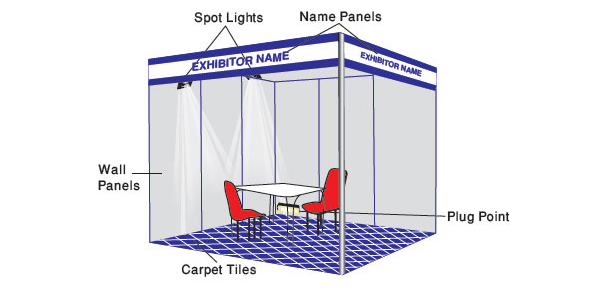 The shell scheme comprises of aluminum stands, each of 9 sq.m. with:White Panels of 1m in width, 2.5m in height and 3mm in thickness on the rear and sides.Carpet  Fascia  in  English &  Arabic (maximum 30 letters) (additional letters @ U.S  $  1/- per letter)One table and two chairsTwo spotlights of 100 volts.One  double socket (240 volts, 13 amps, single phase) and the electricity  cost arising  from         the use thereof.